Agenda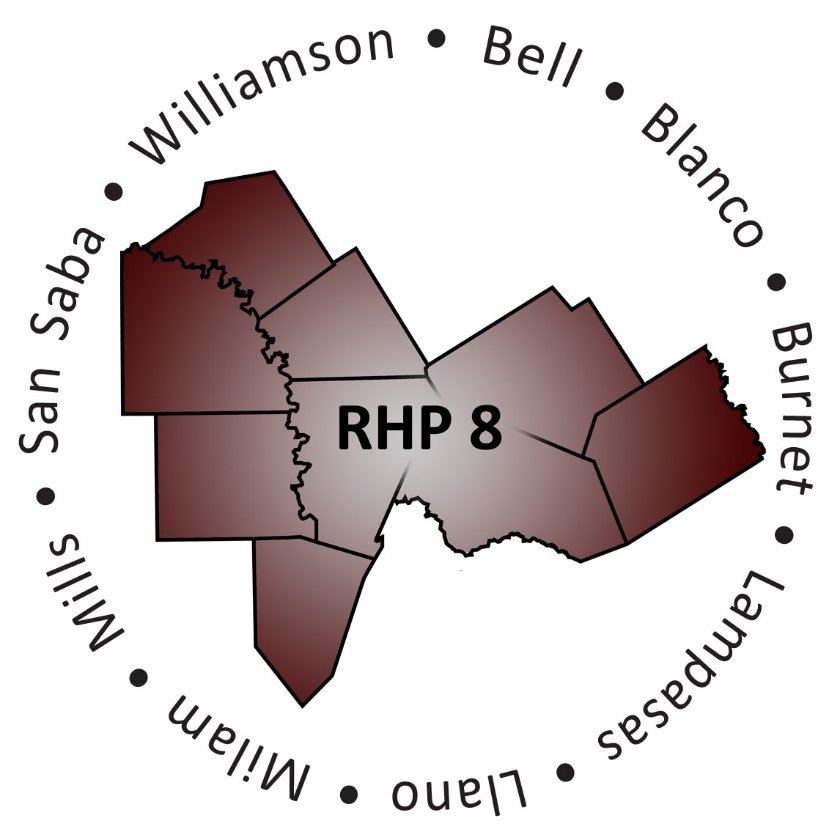 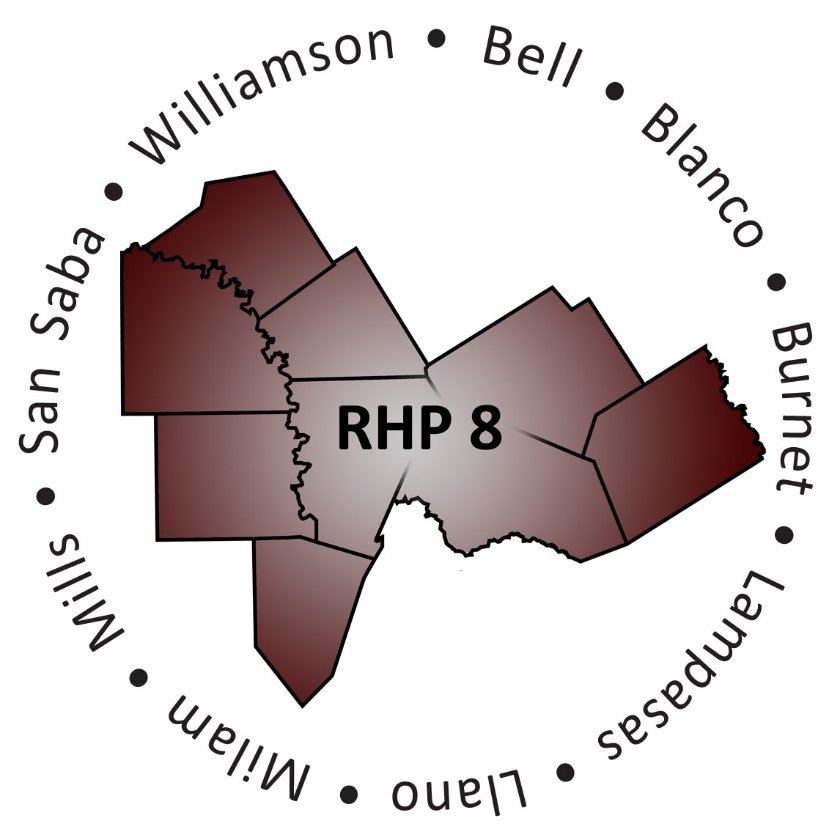 Welcome and IntroductionsReview Meeting Minutes and Action Items from Last MeetingAction Items – 12/03 MeetingUpdate from Cohort MembersDuring the December meeting Cohort members decided to focus on the following aim: Identification of resources for payment of medication for indigent patients (specific focus is on the 7-10 day gap that occurs between receiving a prescription, and receipt of patient assistance program medications in the mail, even when applied for timely by the prescriber.) Members share information about “homework” findings (e.g., HOGG Foundation, what have other hospitals/clinics done to address this issue, are there any websites that compare prices/availability based on zip code)Participants decide on next steps/ideas about how to implement potential changes at their organizationNext Steps/Adjourn Meeting (2:30-2:45)Decide on next Cohort meeting objectives and dateDifferent location?Conference call or in-person?Review Action ItemsAdjournAction Items – 1/21 MeetingPerson Assigned TaskTaskStatus: Completed / Not CompletedJoey & AlexisType up & share meeting note with membersCompletedJoey & AlexisMake “proof binders” for each member – will only make binders for persons who RSVP for next meetingJoeyResearch other hospitals on their prescription coverage right after dischargeJoeyUpdate Team CharterBethServe as “writer” for January NewsletterCompleteBethWill look into HOGG FoundationCrissyResearch Readmission CohortCrissySchedule and Plan Next Meeting CompleteCrissyBe the presenter on the Conference callCompleteJenniferUpdate Cohort development materials and send to Joey and Alexis for “proof binders”CompletePerson Assigned TaskTaskStatus: Completed/ Not CompleteType up and share meeting notes with attendeesSchedule and organize next Cohort meeting